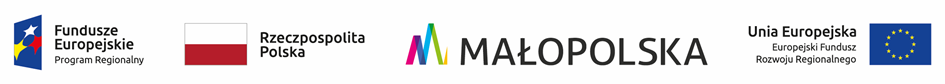 Załącznik nr 4 do SWZZnak postępowania: Z.P.271.4.2022Wykaz podwykonawcówDotyczy postępowania o udzielenie zamówienia publicznego prowadzonego na podstawie art. 275 pkt 2) Pzp, którego przedmiotem jest: „Rozbudowa zbiornika wodnego z przeznaczeniem na cele rekreacyjne wraz z infrastrukturą”* należy wypełnić odrębnie dla każdego podwykonawcyPodpis(-y) osób uprawnionych do reprezentacjiUWAGA: Dokument należy opatrzyć kwalifikowanym podpisem lub podpisem zaufanym lub podpisem osobistym Wyk. K.G.Dane podwykonawcyDane podwykonawcyDane podwykonawcyDane podwykonawcyNazwa podwykonawcy/
Numer KRS lub CEiDGSiedziba podwykonawcyOsoby reprezentujące podwykonawcę/dokument stanowiący umocowanie do reprezentacji podwykonawcy 
w załączeniu/Osoba do kontaktów /telefon, 
e-mail/Zakres powierzonych usług i podstawa działania podwykonawcyZakres powierzonych usług i podstawa działania podwykonawcyZakres powierzonych usług i podstawa działania podwykonawcyZakres powierzonych usług i podstawa działania podwykonawcyPodstawa działania podwykonawcy /numer umowy/Data zawarcia umowyZakres usług powierzonych podwykonawcyWartość powierzonych usług 